English – Reading Comprehension 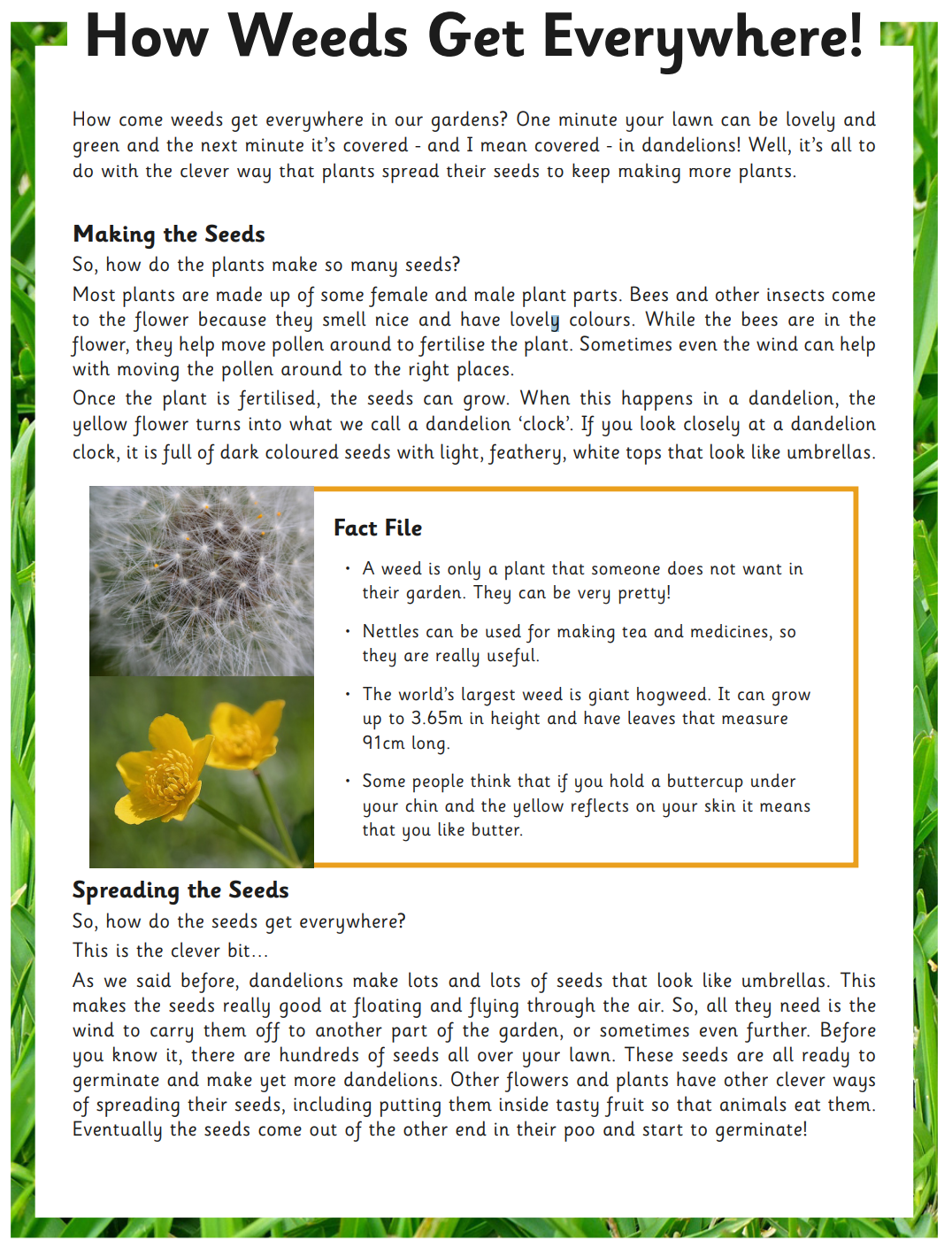 GreenWhat is the name of the world’s largest weed? Which animals can move pollen in the flower? What are the dark-coloured objects that you can see in the dandelion clock? What is a good thing that nettles can be used for? What makes dandelion seeds good at floating in the air? What do some people think it means if a buttercup reflects yellow under your chin? How tall can the largest weed grow? Red: What is the name of the world’s largest weed? Which animals can move pollen in the flower? What are the dark-coloured objects that you can see in the dandelion clock? What is a good thing that nettles can be used for? What makes dandelion seeds good at floating in the air? What do some people think it means if a buttercup reflects yellow under your chin? How tall can the largest weed grow? How many questions are in the text? In Paragraph 1, the author used the word ‘it’s.’ Write it in full words without an apostrophe. Blue What is the name of the world’s largest weed? Which animals can move pollen in the flower? What are the dark-coloured objects that you can see in the dandelion clock? What is a good thing that nettles can be used for? What makes dandelion seeds good at floating in the air? What do some people think it means if a buttercup reflects yellow under your chin? How tall can the largest weed grow? How many questions are in the text? In Paragraph 1, the author used the word ‘it’s.’ Write it in full words without an apostrophe. What happens when you blow a dandelion clock and how does it help the dandelion? 